VE DAY BUNTINGBuntingWhat you will needPaperScissorsRibbon or StringPencilColoured pens or PencilsHow to make your buntingFirst you need to put your paper on the table and draw large triangles to make your bunting.Next you need to cut the triangles out and place them on the table.Then cut some ribbon, wool, string to hang your bunting flags on with your pencil ask a grown up to put a hole through the flag and help you place your ribbon, string, wool through the holes. Tie a knot behind each hole to keep the bunting in place.Finally colour your flags red white blue and hang in your window to celebrate VE Day.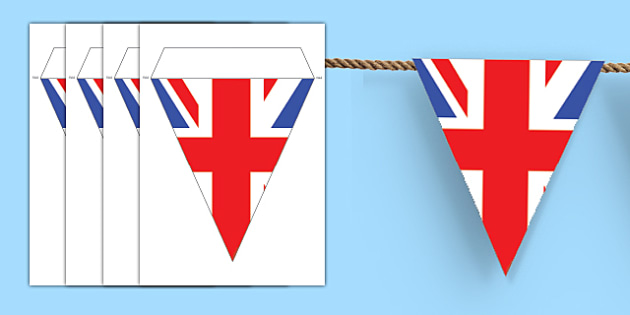 